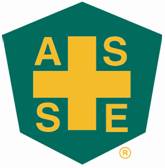 ASSE – CASCADE CHAPTER MINUTESDATE:             November 15, 2016TIME:             10:30 AM – 11:30 AMLOCATION:  Gateway Sizzler, 1010 Postal Way, Springfield, OR 97477ATTENDEES: Twyla Gallaway, Kay Coots, Duane Grange, Dave Lindelien, Lance Hughes, Chelsea HornOld Business:Safety Express- Leigh checking to reach out to U of O now. Kay working on getting knowledgeable contact for Leigh to set up Safety Express. Leigh to plan with Jennifer.  Trying to nail down dates and details.  Possibly January / February. Hilton Contract Signed (March 5th/6th 2018) Cascade Conference- move forward with these. Approved by Dan. New Business:Look at sending someone to Spring Roc- need to generate revenue. Small presentation to give. Duane suggested offering GHS PDC.Regional Membership Challenge.Kay gave budget update.Update 2018 Cascade Safety Conference  Action ItemsNeed to more closely monitor website for accuracy- executive team to help monitor thisDiscuss possible new section in Bend and how it impacts our chapter- need to learn more about what this entails- check to see how many members we would loseOrganize bring coworker/manager to upcoming meetingApril 14, 2017- Capital Coffee Break; April 21, 2017 Skill USACascade Chapter Executive Members: President- Lance Hughes-Eugene Water and Electric Board, Safety ConsultantVice President – Duane Grange- Partner, G.E.W.
Treasurer – Kay CootsSecretary- Twyla Gallaway, Health and Safety Institute, Quality Assurance ManagerGovernmental Affairs – Duane Grange-  Partner, G.E.W.
House Delegate – Leigh Manning-  Saif Corporation- Sr. Safety Management Consultant 
Membership Chair – Dave Lindelien – Lane Transit District, Risk ManagerProgram Chair – Chelsea Horn and Brooke Baker, OR-CAL	Conference Chair – Lance Hughes – Eugene Water and Electric BoardNewsletter Editor– Kristi Hayden- City of Eugene, Safety and Emergency Management AnalystPast President- Dave Lindelien, Lane Transit District, Risk MgrWeb Administrator- Kristi Hayden – City of Eugene, Safety and Emergency Management Analyst